Język angielski w klasie V 30,31 marca, 1 kwietniaLesson                 Topic: Describing a picture                                            30 March, 2020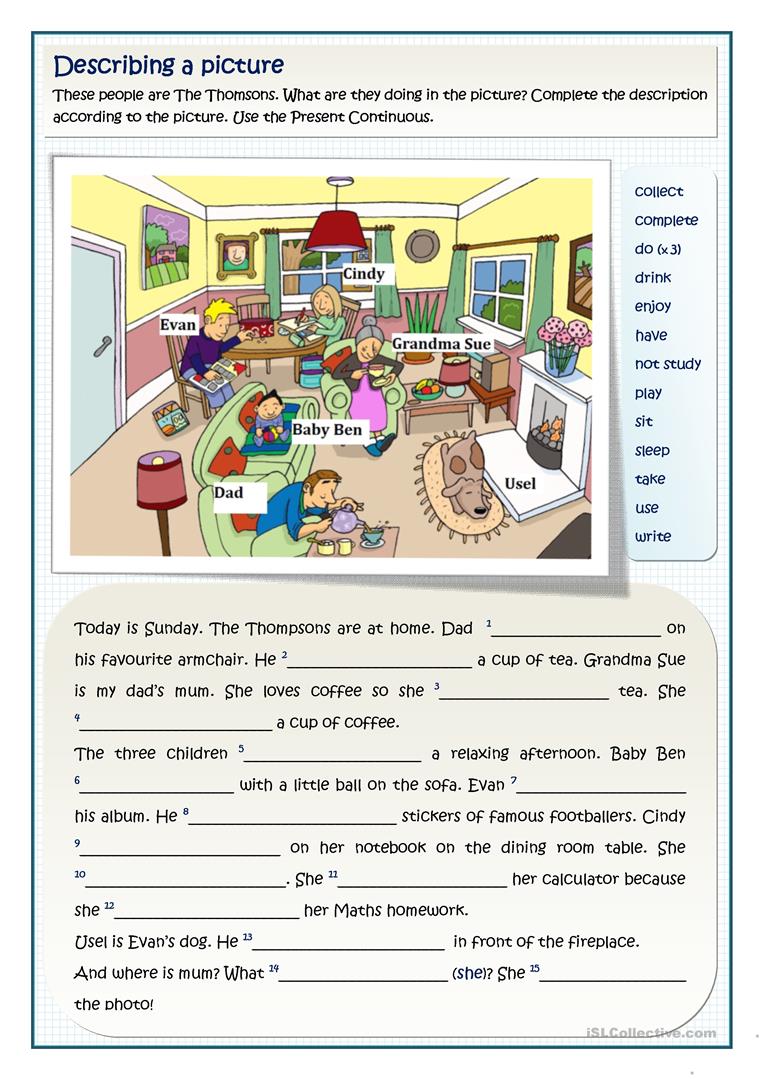 https://en.islcollective.com/english-esl-worksheets/grammar/prepositions/thomsons-present-continuous-2-levels/105537    (link do obrazka) Obrazek można wydrukować i wkleić do zeszytu. Można też zapisać w zeszycie same formy czasowników, które użyjecie, aby uzupełnić tekst. Czasowniki są podane na boku, przy obrazku. Pamiętamy o poprawnych, pełnych formach, np.:Dad is sitting on his armchair. Lesson                                           31 March, 2020Topic: I like doing gymnastics.Dzisiaj zajmiemy się mówieniem o czynnościach, które lubimy robić, których nie lubimy np. I like dancing. I don’t like watching horror films.Pamiętamy o tym, że następny czasownik po czasowniku like musi mieć końcówkę –ing.Jakie znamy inne czasowniki, po których również dajemy końcówkę – ing: …………………… ………....................................................................................................(str. 45, jeżeli ktoś nie pamięta)Nowe słownictwo: doing karate ( karate)-……………………..staying in (stejing yn) - ………………………….blogging - ………………………………………tweeting (tłiting) -……………………………….doing gymnastics- (duing dżimnastiks)……………………going out (gołing ałt) - ………………………………… słowniczek str. 67I like going out.  I don’t like staying in. My mum enjoys shopping.  She doesn’t like watching football.My friend loves eating pizza. He doesn’t like cooking.Exercise: Napisz po 4 zdania o tym co lubisz robić ty i twoja rodzina lub przyjaciele i czego nie lubicie robić, podobnie jak w przykładach powyżej.  ( W sumie 8 zdań)  Pamiętaj, że znasz całe mnóstwo słówek o różnych czynnościach, obowiązkach szkolnych i domowych, możesz je tutaj zastosować, jak i słówka z dzisiejszej lekcji. Pamiętaj o końcówce –ing przy czynności, która stoi za czasownikiem like/ love/enjoy                                             Lesson                                                 1 April , 2020Topic: April Fool’s DayDzisiaj mamy wyjątkowy dzień – Prima Aprilis.Z tej to okazji zapraszam wszystkich do oglądnięcia filmiku. https://youtu.be/kuXx_36asGs           Exercise: W trakcie oglądania zapiszcie w zeszycie nazwy pranków jakie dzieci prezentowały, podajcie też polskie znaczenie.Napiszcie, które z nich wam się podobały, a które nie.I like……………………………………………………….….I don’t like……………………………………………………